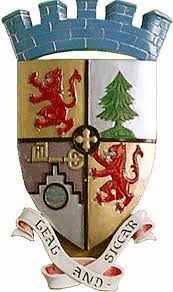 BALLATER & CRATHIE COMMUNITY COUNCIL (B&CCC)ballaterandcrathie.org.uk Minutes of a Meeting held on 12th Feb 2018, at 7pm in Mike Sheridan Room, BallaterWelcome and Apologies for AbsenceMatters Arising from Last Meeting:Minutes approvedAction Tracker: Updated. Remove all old actions AR actionEmergency Services:No report.Reports:BRD (DH) – Power on the green – Ian Peacock AbCo to meet 13th Feb to discuss, end of March completion. BRD will pay for the electricity in the future for the Christmas tree lights on the green.Community bus replacement, currently 3 specs for buses being considered.Walking Festival - approx. 70 visitors so far.BCE (AH) – 10 new seasonal stances, work commenced 10th Feb for approx. 3-4 weeks work.Liaising with Princes Trust Foundation Architect for next phase. New plans potentially for 2019. If no agreement can be made BCE will continue with plans as and when funds are available. Princes Trust Foundation to discuss log cabins.BRG (LD) –Equipment has arrived, it is still to be tested.Arial plans are ongoing.Laws on Data protection have changed, LD to attend course.AbCo (CPG) – Stagecoach. Resident to email with details. AR action – remind resident.Tyres at Viewfield Road. Further information supplied to CPG to take further action. CPG action.Trees on Pannanich Rd/ Lochnagar Way – Site to be visited in Spring/Summer for potential pruning.Planning for Power on the Green. Meeting with Ian Peacock AbCo & BRD Feb 13th.Fence on Braemar Road requires fixing. Ownership to be checked, possibility AbCo ownership.Pathway next to St Nathalans. Ownership to be checked. Awaiting feedback.Re-Location of Bus Stop in Ballater - The meeting is agreed for 16th Feb at 2.30pm.Council sheds on Deebank Road. The debris has been cleared.Bus stop on Tullich Rd at junction of Craigview Rd – Consultation has begun although no time line for works completion is yet known.Trees on Richmond Place. Request for removal of one tree, and the others to be cut back, to improve reception and natural light, also safety reasons.Snow gates. There are warning signs in place advising/informing motorists. WJ has provided evidence that the signs are continually ignored. Principle Roads Engineer to discuss the request with Police Scotland next year.CNPA -Local Development Plan. Questionnaires available online. BCCC required to comment by 1st March. FB page link to be reposted. AR action. Check availability for halls for interim meeting. AR action. LD suggested Community buying land, extending facilities in the park.CAP (FP) – Initial draft will be ready in approx. 2 weeks for sharing. 9 actions have been identified. A discussion at March meeting has been suggested for governance.Halls  –Unsuccessful with their application to the Climate Change Fund. Alternative funding will need to be sought if possible.AGM was 30th Jan. Suggestion of a museum, a conference centre and a wedding venue were presented.Planning Matters – JA – Fence at Abergeldie Castle being rejected (retrospectively)Old School Committee Meeting. JC & FP to present objection. CPG suggested making the objection policy based.Correspondence – Katrina Farquhar has written to ask BCCC take ownership of toilet block at Monaltrie Park. A vote was taken. Agreed to do so. Awaiting proposal from AbCo before it is finalised.7. Finance (PD) – Unanimous support to reimburse secretary for costs. PD to provide proposal.8. AOCBAH enquired on funds for Murray Swapp, Sth Deeside Road path. Invoices were received prior to completion by contractor both by BRD and BCCC.AR reported buses in Banchory go up all side streets when Banchory have their own service. It is a CAP action. Suggest all CC’s are involved. CPG action.JA - Social care is incomplete. No patient transport after 2.30pm. JA action. AR action to find relevant website.WM received and email from the Daily Star requesting feedback on ‘Strain the Royal Household is putting on NHS in Ballater’. No response will be given.WM – Money (possibly) raised for Gairnshiel replacement bridge. A Bailey bridge would be installed next to existing one. Survey undertaken (in winter). PD has no recollection of this happening. AR action. WJ enquired who would fund a webcam at site to stop 18T WLT on bridge. CPG suggested there may be issues with a camera facing outwith property.JC – Station Stakeholders. Station completed end April. Dumfries House will operate the Coffee shop and Bistro on site. Discussion ongoing wrt museum. Exhibitions to be held within the Halls with a digital revolving exhibition.FD – slabs outside halls are treacherous in winter.The meeting closed at 8.25pmNext meeting will be 12th Mar, 2018, Mike Sheridan Room, Ballater. 7-9pm.Present:James Anderson (WJ) – ChairFrancis Duguid (FD)Jane Angus (JA) Joanne Croll (JC)Pat Downie (PD)Anne Reid (AR)Wendy Miller (WM)Fiona Presslie (FP)Cllr Paul Gibb (CPG)Apologies Cllr Geva Blackett (CGB)Iain Latta (IL)Also present:Allan Harrison (AH)David Horne (DH)Linda Drever (LD)